●年学年だより　●立●中学校　第●学年　平成●年●月●日（●）発行　Ｎｏ．●＜１組＞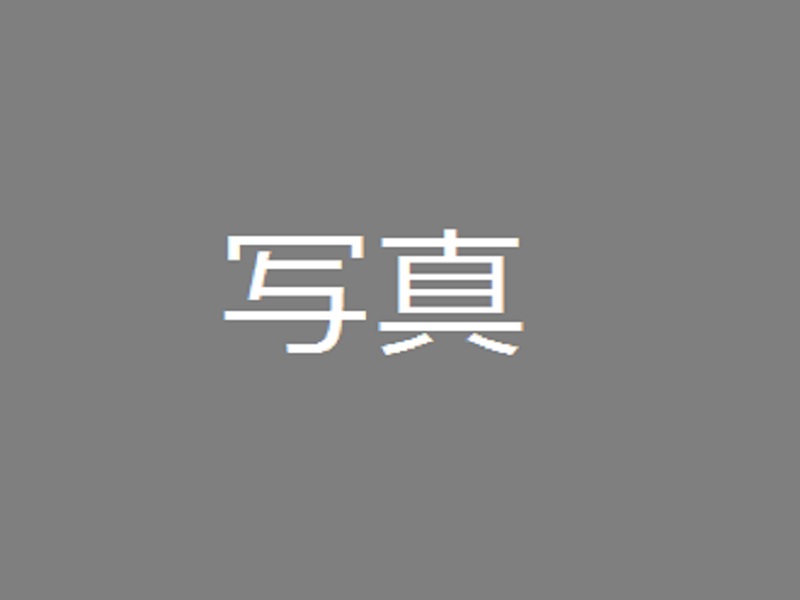 ＜２組＞